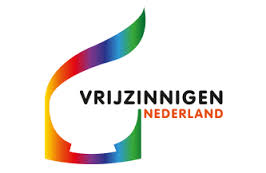                                LUDENKAPEL   DOORN        JAARVERSLAG over het jaar 2018Algemeen:Op 17 maart werd een Benefietconcert gegeven ten behoeve van het behoud en onderhoud van de Ludenkapel. Het optreden werd verzorgd door de leden Hannah Groenewege –piano, Bart Vermeulen-orgel, Esther van Gessel-sopraan en Bert Cozijnsen-bariton. Er werden werken ten gehore gebracht van Pachelbel, Mozart, Bach, Schubert en Brahms. Het drukbezochte concert werd afgesloten met een geanimeerde borrel.In mei deed de Ludenkapel mee met Feest van de Geest Utrechtse Heuvelrug en Woudenberg, een tweejaarlijks evenement tussen Hemelvaart en Pinksteren georganiseerd voor en door de kerken, met dit jaar als thema “Levensadem”. 15 kerken deden mee en evenzoveel kunstenaars lieten zich door het thema inspireren om een nieuw kunstwerk te maken. In de Ludenkapel exposeerde onze “eigen” Eduart Baҫe met zowel een nieuwe keramiek sculptuur als schilderijen. In de Pinksterdienst lichtte hij zijn kunstwerk toe. Het Feest van de Geest was succesvol ; de Ludenkapel werd door ruim 150 mensen bezocht.Op 5 juli verschenen alle bestuurders en de kopers voor de notaris voor de definitieve verkoop van het stuk grond naast Berkenweg 31. Na maandenlange onderhandelingen en het inwinnen van advies van deskundigen en hoofdbestuur kwam de overdracht tot stand.Bestuur:Het bestuur vergaderde dit verslagjaar 8 keer.De algemene ledenvergaderingen werden gehouden op 15 mei en 20 november. Op 15 mei vond o.a. de bespreking plaats van de AVG ( Algemene Verordening Gegevens bescherming). Met het Privacy reglement werd ingestemd. Op 20 november verzorgde mevr. Riet van Tuil een voordracht over organisatie en werkwijze van de vluchtelingen werkgroep en het Noodfonds van de gemeente Utrechtse Heuvelrug.     Het bestuur was als volgt samengesteld:voorzitter 		vacantMarianne Reedijk		secretaris Esther van Gessel	penningmeester Andrew van Parijs 	lid Martin Roos woonde  als consulent de vergaderingen bij. In het bestuur zijn nog 2 vacatures, waaronder de post van voorzitter.Voorganger:Ook dit jaar bleef drs. Martin Roos op contractbasis werkzaam voor pastorale activiteiten binnen de afdeling. Huisbezoeken en een wekelijks spreekuur vormden een vast onderdeel van zijn werkzaamheden. Ook bezocht hij geregeld de leden in Park Boswijk. Daarnaast verzorgde hij een brochure voor de Stille week en een Kerstbrief.  Zijn verjaardag kreeg in besloten kring speciale aandacht in de Ludenkapel.   Ledenbestand:Het ledenbestand op 31-12-2018 bedroeg 32 leden en 27 vrienden. 4 leden zijn overleden, 2 zegden hun lidmaatschap op. We konden 1 nieuwe vriend verwelkomen, terwijl 3 vrienden bedankten.  Gebouw:Na de inbraak van november vorig jaar werden dit jaar enkele beveiligingsmaatregelen genomen ( dubbelglas in het halletje, nieuwe sloten en een bijzetslot geplaatst) Nico Sondervan renoveerde de ringleiding en microfoon , evenals de geluidsinstallatie. Nadat de kapvergunning verleend was, werden meerdere oude vliegdennen en beuken gekapt. Ook verplaatste de tuinman de composthoop na een klacht van de gemeentelijke Boa.Met de energieadviseur van de gemeente werd het gebouw uitvoerig geïnspecteerd om te bekijken, hoe ons pand energiezuiniger kan worden. Het uitgebrachte rapport biedt goede aanknopingspunten. De meeste winst is te behalen uit dak-, vloer-, raam- en muurisolatie. Helaas is geen subsidie beschikbaar. Extra controles van de Ludenkapel waren nodig: niet alle huurders lieten het gebouw volgens de “spelregels” achter.De fam. Najet verzorgde het hygiënisch onderhoud van de kapel.  Onze NPB archiefstukken bevinden zich nog in quarantaine in het Regionaal Archief in Wijk bij Duurstede.Kerkdiensten:Dit jaar werden 37 traditionele kerkdiensten gehouden. Meerdere diensten hadden een andere invulling: zo waren er 3 seizoen vieringen, 4 Homo Ludensvieringen, een startdienst, een zangdienst,  een herdenkingsdienst voor de overledenen en een Avondmaalsviering. De laatste 2 Homo Sapiens vieringen vonden plaats op 25 februari, waarin Karel Musch sprak over de “Verborgen spiritualiteit van de Vrijmetselarij” en op 27 mei, waarin Eduart Baҫe een lezing hield over “Kunst als propaganda”. Verschillende HL vieringen kregen een eigen muzikaal thema verzorgd door Bert Cozijnsen: de viering van 18 maart was gewijd aan de Lamentationes Hieremiae Prophetae (klaagzangen voor de lijdenstijd), die van 14 oktober aan Nederlandse religieuze muziek uit de Gouden Eeuw en die van 9 december aan Advents- en Kerstmuziek van Marc-Antoine Charpentier. Op de 11e van de 11e kreeg de viering van St. Maarten inhoudelijk alle aandacht met deskundige inbreng van Els Rose en Bert Cozijnsen, waarna schitterende lampionnen geknutseld werden door kinderen en ouders. Op Kerstavond voerden tijdens de Kerstnachtdienst  de kinderen van de Ludenkapel het kerstspel “Vadertje Panov”  op onder leiding van Cécile de Boer, Esther van Gessel en Annemarie van Gaasbeek, terwijl Bert Cozijnsen de overdenking verzorgde.  De avond werd zoals gebruikelijk druk bezocht.Muzikale bijdragen aan de vieringen werden geleverd door Hannah Groenewege, Marjolein Hanegraaf, Sigrun Lefringhausen en Harry Schram, piano, Bart Vermeulen, orgel, en Jan Torny, piano en orgel.  Kosters waren Hidde, Lune en Suze. Als nieuwe kosters traden aan Philipine, Alexa, Thom en Marilou. Van Suze werd onder veel dank voor haar jarenlange inzet afscheid genomen.  Fréderique Baretta en Hannah Groenewege stelden het preekbeurtenrooster samen, waarbij ze creatief en soms op het laatste moment opengevallen en moeilijk in te vullen data  alsnog bezet kregen.Kinderkerk:De kinderkerk werd dit jaar 8 keer gehouden; de belangstelling bleef onverminderd groot. Gemiddeld bezoeken 10-12 kinderen deze activiteit. Voor het kerstspel werd weer enthousiast  geoefend. Cécile de Boer en Esther van Gessel  coördineren alle activiteiten van de kinderkerk met medewerking van een groot aantal ouders.Activiteiten: Op 25 juni verzorgde Martin Roos op basisschool de Kameleon voor groep 6 een gastles over de Geschiedenis van de toga in het kader van de lessen godsdienstig vormingsonderwijs. Mariette Budding geeft als vakdocent GVO  deze lessen onder auspiciën van de Ludenkapel.De zomerexcursie naar Almere op 9 augustus vond helaas geen doorgang vanwege teveel afzeggers.Tijdens de geanimeerde stampotmaaltijd op 2 oktober (verzorgd door Annemieke van Ee en Fréderique Baretta) stond het thema “herdenken, gedenken en bedenken” centraal.  Op 18 december hield Hetty van Hartesveldt een lezing met als onderwerp “Kerststallen in verschillende Franse regio’s”, gevolgd door een passende maaltijd in Franse Kerstsfeer van de Fransoos uit Leiden.Winterprogramma:Het winterprogramma had een afwisselend aanbod van lezingen met de moderne theologie als uitgangspunt. Men kon kennisnemen van ontwikkelingen, toegelicht door deskundigen, waartoe men op andere wijze met moeite toegang zou hebben gehad en zich daardoor verrijken. De verschillende activiteiten trokken hun eigen groep belangstellenden, vaak van buiten de Ludenkapel gemeenschap. Hetty van Hartesveldt en Bert Cozijnsen verzorgden met Martin Roos als adviseur de samenstelling van het gehele winterprogramma.Kringen:Kring moderne theologie (Hetty van Hartesveldt): werd uitgenodigd voor de lezingen.Kring geloofsvragen (Martin Roos) had 5  bijeenkomsten op de 2e donderdag van de even maanden met als thema “Getijden van de Geschiedenis”.Alle kringen en voorbereidingsgroepen hadden een contactpersoon/eindverantwoordelijke.Externe contacten:Raad van Kerken Doorn: hierin vertegenwoordigde Bert Cozijnsen onze afdeling; een waarnemer wordt nog gezocht. De samenwerking met de Raad nam toe: zo werd een gezamenlijke folder uitgebracht, waarin ook de lezingen van de Ludenkapel vermeld zijn. Eveneens had  de Ludenkapel inbreng bij de oecumenische viering op 14 januari en de herdenkingsbijeenkomst op 4 mei. In 2019 gaat de Ludenkapel actief participeren in  “Bewust naar Pasen”.  In het najaar startte de oecumenische leeskring rond Augustinus op 6 maandagmiddagen. Bij deze laatste activiteiten was Bert Cozijnsen nauw betrokken.Commissie geestelijke verzorging in huize Beatrix: Hetty van Hartesveldt als onze vertegenwoordiger vergaderde 2 keer met deze commissie; tevens verzorgde zij 2 overdenkingen en de Kerstviering. Na 30 jaar heeft zij eind 2018 afscheid genomen van deze commissie.Op 9 mei bezochten Martin Roos en Marianne Reedijk de openingsavond van Feest van de Geest.Vrijzinnigen Nederland: Op de verschillende rapporten en vragen van het hoofdbestuur werd schriftelijk gereageerd. Op 14 mei nam Marianne Reedijk deel aan een studiedag over de gevolgen van het ingaan van de AVG voor de afdelingen. Martin Roos bezocht op 26 mei de “Dag over het Liedboek” ter gelegenheid van 50 jaar nieuw liedboek. Ook bezocht hij namens afdeling Doorn de AV op 21 april met o.a. discussie over pastorale zorg en geestelijke verzorging (n.a.v. het onderzoeksrapport Vrijzinnig Pastoraat) en de AV op 24 november.Fairtrade: de Ludenkapel blijft Fairtrade producten gebruiken.PR:Het bestuur verzorgde samen met  Hetty van Hartesveldt en Bert Cozijnsen  de diverse PR taken zoals het aanbieden van persberichten aan de lokale media, update van onze activiteiten ( E-nieuws, flyers e.d.) en het uitbrengen van brochures. Ook verscheen er een interview in de Kaap met de muzikanten van het Benefietconcert. Vrijpostig onder redactie van Hetty van Hartesveldt en Bert Cozijnsen verscheen 4 keer en werd door velen gewaardeerd. Bert Cozijnsen hield de website bij met speciale aandacht voor de ANBI eisen. Overigens behield de Ludenkapel zijn ANBI status via het ondertekende landelijke convenant.Tot besluit:Ook dit verslagjaar was de betrokkenheid groot bij het wel en wee van de Ludenkapel. Velen hebben  hun steentje bijgedragen, waarvoor veel dank. Zonder de grote en zeer gewaardeerde inzet van een ieder bij alle activiteiten ( vieringen, bijeenkomsten, maar ook het bijhouden van tuin en het op orde houden  van het gebouw)  zou dit nooit gelukt zijn! Het bestuur hoopt ook het komende jaar op ieders inbreng te mogen blijven rekenen.Marianne Reedijk, secretarisDoorn, 10-04-2019